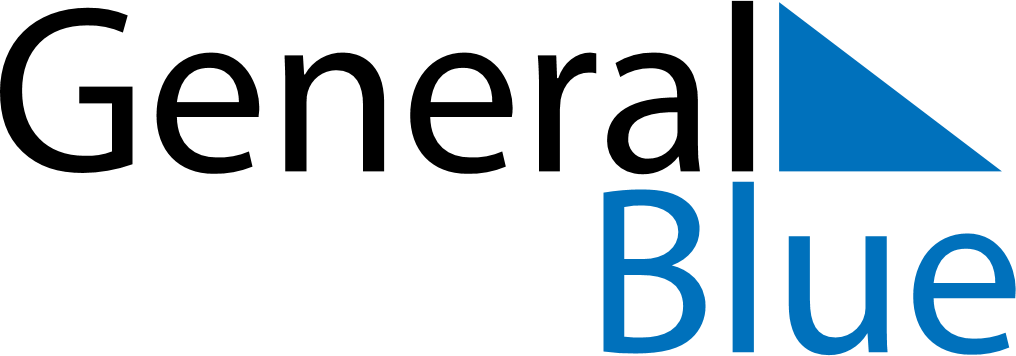 March 2024March 2024March 2024March 2024March 2024March 2024March 2024Auttoinen, Paijat-Hame, FinlandAuttoinen, Paijat-Hame, FinlandAuttoinen, Paijat-Hame, FinlandAuttoinen, Paijat-Hame, FinlandAuttoinen, Paijat-Hame, FinlandAuttoinen, Paijat-Hame, FinlandAuttoinen, Paijat-Hame, FinlandSundayMondayMondayTuesdayWednesdayThursdayFridaySaturday12Sunrise: 7:20 AMSunset: 5:43 PMDaylight: 10 hours and 23 minutes.Sunrise: 7:17 AMSunset: 5:46 PMDaylight: 10 hours and 29 minutes.34456789Sunrise: 7:14 AMSunset: 5:48 PMDaylight: 10 hours and 34 minutes.Sunrise: 7:11 AMSunset: 5:51 PMDaylight: 10 hours and 40 minutes.Sunrise: 7:11 AMSunset: 5:51 PMDaylight: 10 hours and 40 minutes.Sunrise: 7:07 AMSunset: 5:54 PMDaylight: 10 hours and 46 minutes.Sunrise: 7:04 AMSunset: 5:56 PMDaylight: 10 hours and 52 minutes.Sunrise: 7:01 AMSunset: 5:59 PMDaylight: 10 hours and 58 minutes.Sunrise: 6:58 AMSunset: 6:02 PMDaylight: 11 hours and 3 minutes.Sunrise: 6:55 AMSunset: 6:04 PMDaylight: 11 hours and 9 minutes.1011111213141516Sunrise: 6:52 AMSunset: 6:07 PMDaylight: 11 hours and 15 minutes.Sunrise: 6:49 AMSunset: 6:10 PMDaylight: 11 hours and 21 minutes.Sunrise: 6:49 AMSunset: 6:10 PMDaylight: 11 hours and 21 minutes.Sunrise: 6:45 AMSunset: 6:12 PMDaylight: 11 hours and 26 minutes.Sunrise: 6:42 AMSunset: 6:15 PMDaylight: 11 hours and 32 minutes.Sunrise: 6:39 AMSunset: 6:18 PMDaylight: 11 hours and 38 minutes.Sunrise: 6:36 AMSunset: 6:20 PMDaylight: 11 hours and 44 minutes.Sunrise: 6:33 AMSunset: 6:23 PMDaylight: 11 hours and 50 minutes.1718181920212223Sunrise: 6:30 AMSunset: 6:25 PMDaylight: 11 hours and 55 minutes.Sunrise: 6:26 AMSunset: 6:28 PMDaylight: 12 hours and 1 minute.Sunrise: 6:26 AMSunset: 6:28 PMDaylight: 12 hours and 1 minute.Sunrise: 6:23 AMSunset: 6:31 PMDaylight: 12 hours and 7 minutes.Sunrise: 6:20 AMSunset: 6:33 PMDaylight: 12 hours and 13 minutes.Sunrise: 6:17 AMSunset: 6:36 PMDaylight: 12 hours and 18 minutes.Sunrise: 6:14 AMSunset: 6:38 PMDaylight: 12 hours and 24 minutes.Sunrise: 6:10 AMSunset: 6:41 PMDaylight: 12 hours and 30 minutes.2425252627282930Sunrise: 6:07 AMSunset: 6:44 PMDaylight: 12 hours and 36 minutes.Sunrise: 6:04 AMSunset: 6:46 PMDaylight: 12 hours and 42 minutes.Sunrise: 6:04 AMSunset: 6:46 PMDaylight: 12 hours and 42 minutes.Sunrise: 6:01 AMSunset: 6:49 PMDaylight: 12 hours and 47 minutes.Sunrise: 5:58 AMSunset: 6:51 PMDaylight: 12 hours and 53 minutes.Sunrise: 5:55 AMSunset: 6:54 PMDaylight: 12 hours and 59 minutes.Sunrise: 5:51 AMSunset: 6:56 PMDaylight: 13 hours and 5 minutes.Sunrise: 5:48 AMSunset: 6:59 PMDaylight: 13 hours and 10 minutes.31Sunrise: 6:45 AMSunset: 8:02 PMDaylight: 13 hours and 16 minutes.